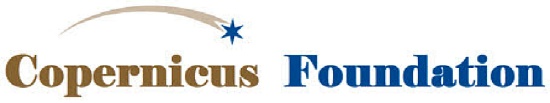 Membership EnrollmentClick on the → ? ← to fill in this formName or Business Name:     		E-mail:    Contact Name for Business Membership:     Address:    City:            		State:   			Zip Code: Home Phone:  		Mobile Phone:       	Today’s Date:  		Membership Level:  enter an “ X ” next to membership level choiceStandard -$25		    	Renewal? Family - $50			 	Renewal? Executive - $250	  	Renewal?   Lifetime - $3,000	 	Names of others in Household w/ Lifetime membership GIFT MEMBERSHIP:  Is this a posthumous gift?  Name & Address of person to be notified of your gift: Donation:    I do not wish to be a member at this time, but please accept my donation of $PaymentMake Checks to:  Copernicus Foundation    Check #   Total Amount Use Credit Card:   Our office will call after you submit this form to acquire your credit card information. For Office Use OnlyRecvd: ____________ Renewal Date: ___________ Master Entry: ______________  CC _______________________ Exp Date ______MEMBERSHIP LEVELSStandard Membership:  $25Newsletter, with information about events, and “Member Alerts” for ticket discounts.Voting privileges at the Annual MeetingInvitations to special VIP eventsFamily Membership:  $50Four complimentary tickets to the Taste of Polonia™ Festival ($28 value)Special discounts to selected activities at the Copernicus Center (value varies)Newsletter, with information about events, and “Member Alerts” for ticket discountsVoting privileges at the Annual MeetingInvitations to special VIP eventsExecutive Membership:  $250Four complimentary tickets to the Taste of Polonia™ Festival ($28 value)Special discounts to selected activities at the Copernicus Center (value varies)Newsletter, with information about events, and “Member Alerts” for ticket discountsVoting privileges at the Annual MeetingInvitations to special VIP eventsLifetime Membership:  $3,000Four complimentary tickets to the Taste of Polonia™ Festival ($28 value)Special discounts to selected activities at the Copernicus Center (value varies)Newsletter, with information about events, and “Member Alerts” for ticket discountsVoting privileges at the Annual MeetingInvitations to special VIP eventsNote:  Newsletters and Alerts are sent via email.  Please update us if your email changes.Facebook:  Keep up with weekly news on our Copernicus Center Facebook Page.